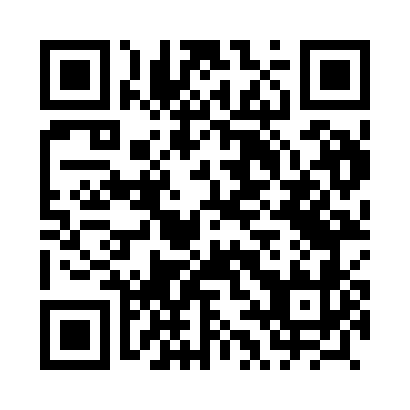 Prayer times for Trzeciakow, PolandMon 1 Apr 2024 - Tue 30 Apr 2024High Latitude Method: Angle Based RulePrayer Calculation Method: Muslim World LeagueAsar Calculation Method: HanafiPrayer times provided by https://www.salahtimes.comDateDayFajrSunriseDhuhrAsrMaghribIsha1Mon4:066:0412:335:007:028:532Tue4:036:0112:325:017:048:553Wed4:005:5912:325:027:068:574Thu3:575:5712:325:037:079:005Fri3:555:5512:315:047:099:026Sat3:525:5212:315:067:119:047Sun3:495:5012:315:077:129:068Mon3:465:4812:315:087:149:099Tue3:435:4612:305:097:169:1110Wed3:405:4412:305:107:179:1311Thu3:375:4112:305:117:199:1612Fri3:345:3912:295:137:219:1813Sat3:315:3712:295:147:229:2014Sun3:285:3512:295:157:249:2315Mon3:255:3312:295:167:269:2516Tue3:225:3112:285:177:279:2817Wed3:195:2912:285:187:299:3018Thu3:165:2712:285:197:309:3319Fri3:135:2412:285:207:329:3520Sat3:095:2212:285:217:349:3821Sun3:065:2012:275:227:359:4122Mon3:035:1812:275:237:379:4323Tue3:005:1612:275:257:399:4624Wed2:575:1412:275:267:409:4925Thu2:535:1212:275:277:429:5126Fri2:505:1012:275:287:449:5427Sat2:475:0812:265:297:459:5728Sun2:435:0612:265:307:4710:0029Mon2:405:0512:265:317:4910:0330Tue2:375:0312:265:327:5010:06